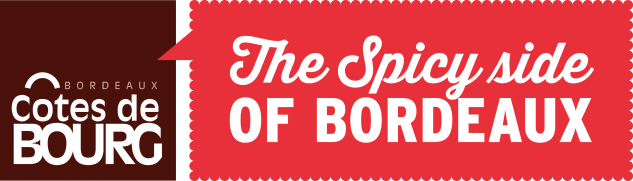 A retourner impérativement au plus tard le 21 juin 2015Merci de remplir un bulletin par équipage !PROGRAMME RALLYERendez-vous des équipes entre 8H30 & 9HDépart prévu à 9H30 pour les épreuves du matin constituées d’énigmes dans des châteaux de l’appellation.Retour des épreuves de la matinée vers 12H30Déjeuner : prévoir son pique-nique !14H : Départ pour les épreuves de l’après-midi Arrivée finale au plus tard à 18H.Remise des prix vers 19H30 / soirée musicale et dîner prévus par les organisateurs : prix du repas par personne : 18 € (10 € pour les – de 12 ans).TARIFS20 € pour une voiture ou 2 motos / 15 € pour les équipages étudiantsNom de l’équipage : _____________________________________________________________________Noms et prénoms des participants :  	-						--						--						-Nom et prénom du responsable de l’équipage : ___________________________________________Adresse : _________________________________________________________________________________Téléphone : ________________ e-mail : ______________________________________________________Pour les étudiants : établissement scolaire ou formation : ____________________________________Références carte d’étudiant : _____________________________________________________________Equipage constitué d’une voiture ou de 2 motos (20 €)		/__1__ / X  /__   €/ = /__   €/Equipage étudiant constitué d’une voiture ou de 2 motos (15 €)	/__1__/ X  /__   €/ = /__   €//__/ Nous serons présents au repas et à la soirée de clôture. Prix du repas 18 € par personne (10 € pour les – de 12 ans). Nombre de repas à 18 € 	/__/ Nombre de repas  (– de 12 ans) à 10 € 	/__/     soit montant total repas /______€ /Je vous adresse mon chèque de règlement d’un montant global de    /______€ / A l’ordre du Syndicat Viticole des Côtes de Bourg (au plus tard le 21 juin 2015).MAISON DES VINS DES CÔTES DE BOURG  / 1, place de l’Eperon - 33710 BourgTél : 05 57 94 80 20 Fax : 05 57 94 80 29  http://www.cotes-de-bourg.com  E-mail :info@cotes-de-bourg.com